Смотрите вспомогательные материалы к курсам Института Рухи на сайте «Архивы – память общины». Поделитесь своими наработками. Пришлите их для размещения в базе знаний: info@bahaiarc.org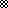 